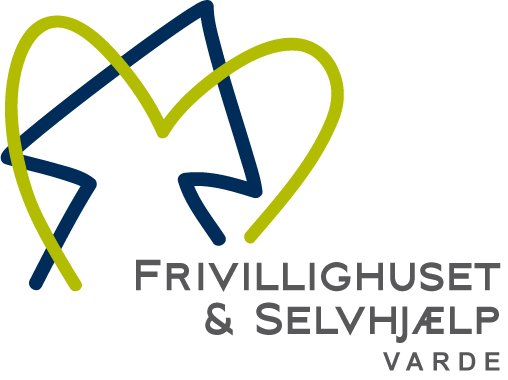 2022-03-14Ledelsesberetning 2022Frivillighuset og Selvhjælp VardeIndledningForeningen Frivillighuset og Selvhjælp Varde har efter 2 år med periodevise nedlukninger grundet COVID-19 igen kunnet opretholde alle foreningens tilbud, samt gennemført planlagte aktiviteter jf. vision og handleplanen for 2022. Aktivitetsmæssigt har det betydet, at mange af de sociale foreninger igen kommer tilbage og blevet væsentlige spillere inden for civilsamfundet i Varde kommune. Frivillighusets projekt vedr. senfølger efter seksuel misbrug i barndommen har været forsinket jf. tidsplanen, men er kommet godt i gang efter at en medarbejder (Maibritt) er vendt tilbage efter en længere sygemelding. De økonomiske ressourcer til dette projekt, har vi derfor kunnet påbegynde anvendelsen af (Offerfonden). For øvrige mindre projekter og tilbud er det Frivillighusets vurdering, at der har været en fornuftig sammenhæng mellem, det budgetterede og de opstillede mål. Frivillighuset gennemfører til stadighed en stram og kontrolleret økonomistyring, og er løbende i en snæver dialog med foreningens bogholder. Der udarbejdes således 4-5 saldoopgørelser (revideret budget) pr. år. Foreningen Frivillighuset har igen i 2022 haft et større driftsmæssigt forbrug, hvilket primært skyldes stigende lønomkostninger, forøgede administrationsomkostninger (især kontingenter og gebyrer), men ikke mindst de høje (fordoblede) energiomkostninger til el og varme i 2021og 2022. Som en konsekvens heraf, har Frivillighuset løbende været i en tæt dialog med kommunens politiske niveau og forvaltning, for derved at tilsikre et større økonomisk tilskud i 2023. Den positive dialog og ikke mindst Frivillighusets evne til at ”levere varen” har betydet, at foreningens tilskud fra Varde Kommune er forøget med ca. 20% i 2023.Trods et større offentlig tilskud - fra primært VK - er det fortsat vurderingen, at foreningen Frivillighuset også i 2023 vil være udfordret eftersom modtagne driftsmidler fra Socialstyrelsen og Varde Kommune ikke i alle tilfælde kan dække de reelle omkostninger. Frivillighuset vil både når det skønnes nødvendigt, men også i forbindelse med nye projekter, søge andre puljer og fonde. Trods de forskellige udfordringer og en fortsat stram økonomistyring, er det vores klare forventning, at Frivillighuset vil kunne gennemføre sine aktiviteter i henhold til strategien for 2022 -2024 og ikke mindst vision og udviklingsplanen (handleplan) for 2023-2024. Foreningen genereltFrivillighuset og Varde Selvhjælp er kommunens platform for mere end 115 sociale og sundhedsmæssige foreninger i Varde kommune, men også huset med de mange projekter. De sociale foreningers indsats har i det forgangne år været præget af en langsom tilbagevenden til normalen og et aktivitetsniveau før corona. Dette har haft en afsmittende virkning på både aktiviteterne i huset og ikke mindst i booking af lokalerne. Mange af foreningerne anvender jævnligt huset og lokalerne kan fortsat bookes 24/7 – 365 dage. I 2022 er antallet af bookinger kommet tilbage til normalen med omkring 1000 bookinger pr. år. Udover lokaleudlån støtter vi fortsat foreninger og de frivillige med tryksager, informationsformidling og anden service - herunder ikke mindst inden for fonds- og puljeansøgninger samt hjælp til udarbejdelse af styringsdokumenter som fx vedtægter. Frivillighuset udsender mindst én til to gang om måneden et nyhedsbrev til foreningerne, projekter, grupper og frivillige (omkring 300 adresser). Desværre er der ofte ikke særlige meget respons fra foreningerne, men vi håber trods alt, at de er opmærksomme på mulighederne for tilbud og støtte. Når det er muligt, understreger vi vigtigheden af, at informationerne rundsendes rundt i respektive foreninger.Samarbejdet med Varde KommuneSamarbejdet med Varde Kommune er fortsat både godt og konstruktivt. Dette gælder såvel med medarbejdere som ledere og chefer på de forskellige niveauer i kommunens forvaltning. Men det er også vigtigt at understrege at samarbejdet med det politiske niveau virker godt og konstruktivt. Vi fornemmer, at der er stor forståelse og interesse for frivillighusets indsats og at foreningen betragtes som en væsentlig medspiller i kommunens sociale indsats. Samarbejdsaftalen der blev indgået i 2018 mellem Frivillighuset og Varde Kommune fungerer til alles tilfredshed.Frivillighuset deltager aktivt i Udsatterådets arbejde og besætter næstformandsposten. Rådet har månedlige møder og har også i 2022 opnået gode resultater. Frivillig Fredag blev i 2022 igen gennemført sammen med det årlige Fællesmøde. Koncepten virker godt og det er min anbefaling at vi fortsætter dette samarbejde. Årets frivillig blev de frivillige bag Ukraine-indsatsen i Varde kommune. Indstillingen kom i øvrigt her fra huset.Udvikling og nye initiativerSom nævnt i formandens beretning, er økonomien fortsat stram. Jeg synes, at vi ved fælles hjælp og dygtighed har en generelt god økonomi, men omvendt kræver det også en konstant stram økonomistyring. Overordnet set er der fortsat en god anvendelse og interesse for de etablerede tilbud og projekter. Det drejer sig her især om BVV, Skoletanter og -onkler, bisidderordningen og mindst vores flagskib inden for ungetilbud, Klub Sinus. Endelig skal vi ikke glemme Mentornetværk Esbjerg-Varde´s aktiviteter og herunder stærke tilbud til borgere med anden etnisk baggrund, men også den velbesøgte sprogcafé der er aktiv både fredag og lørdag. De frivillige bag dette tilbud har gjort en uvurderlig indsats i relation til de ukrainske flygtninge.Skolementorordningen har været aktiv igen i første halvår og siden marts måned har vi koordineret den frivillige Ukraine indsats i hele kommunen. Denne koordinationsindsats har på flere områder været ganske ressourcekrævende. Området kræver fortsat fokus men begynder at finde ind i et mere normalt driftsleje.Som tidligere omtalt er projektet vedr. rådgivning og vejledning til voksne med senfølger efter seksuelle overgreb i barndommen kommet rigtig godt i gang og er en stor succes. Der er hvervet og uddannet særdeles ressourcestærke frivillige og der har siden tilbuddets start været stor interesse fra Varde kommune, men også omkringliggende nabokommuner. Så den lidt dystre forudsigelse fra sidste år og hvor vi stadigvæk havde Maibritt sygemeldt er heldigvis blevet gjort til skamme. Af det vi benævner som selvhjælpsgrupper – Åben Cafe, Mandagsgruppen, sorggrupper, mentorsamtaler, AA, NA m.fl. er disse grupper generelt meget aktive. I 2022 har det været vores ønske og ambition, at starte nye projekter, herunder selvhjælpsgrupper og enesamtaler. Det er ikke altid gået som forventet og vi må blot konstatere, at ude i ”det vestjyske” klarer man sig selv eller også siger man ikke noget. Selvhjælp i Varde er den klassiske model med opstart og facilitering og herefter selvkørende i eget regi. Vi vil fortsat gerne have lidt mere gang i den del af forretningen og håber, at der sker mere på den front i 2023. Området har i hvert fald fået langt mere fokus fra Frise´s side ved, at der nu er en selvhjælpskonsulent til rådighed.Øvrige aktiviteterAf aktiviteter som har været målrettet foreningerne, vil jeg nævne følgende: Den Sociale Guide – vejviseren vedr. tilbuddene i foreningslivet - der løbende opdateres og som gennemgår den helt store tur 1-2 gange om året. Guiden er naturligvis ikke bedre end de informationer som tilgår fra foreningerne. Jeg vil anbefale, at man i 2023 får drøftet mulighederne for sammen med VK at gå med i Socialkompasset. Dette nye tiltag er landsdækkende og vil kunne afløse vores egen sociale guide.Huset fysiske rammer bliver som tidligere nævnt stadigvæk brugt flittigt af foreningerne og husets projekter. Foreningsservice som udover tidligere nævnt støtte også har omfattet støtte til afholdelse af arrangementer og fælles initiativer. Desværre er foreningerne ikke gode til at tage imod tilbuddene, men heldigvis har vi efter de to meget stille år, set en stigende tendensDistributøropgaven vedr. Hus Forbi har også i 2022 taget lidt tid, men som altid i den positive retning. Salget har i 2022 periodevis været særdeles stagnerende og vi har tidligere varslet at der kunne være en risiko for, at vi lukker for distributionen. Salget er i dag mellem 200 og 300 avis pr. måned og let opadgående.Forventninger for 2023Vi har flere tilbud i støbeskeen og som vil blive gennemført hen over foråret og sommeren. Det organisatoriske grundlag for foreningens virke er opdateret og efterlever de krav der stilles af myndighederne.Selvom mange af de sociale foreninger har haft en svær periode under og efter Corona, så er jeg overbevist om, at 2023 trods alt bliver endnu et godt år for Frivillighuset – til gavn for de sociale foreninger, de mange frivillige og ikke mindst borgerne i hele Varde kommune. Globalt står vi desværre fortsat over for svære udfordringer og det vil uden tvivl fortsat udfordre os som forening, mennesker og nation. Det afslutter hermed den sidste beretning fra min side. Jeg vil derfor gerne afslutte med en tak til foreninger, projekter, grupper og frivillige for jeres helt igennem uegennyttige indsats. Men også en tak til bestyrelsen for et altid godt og konstruktivt samarbejde. Tak til Lotte for god hjælp og sparring i og omkring foreningens økonomi - vi har altid orden i ”pudsekassen”. Til slut en stor tak til Maibritt for et på alle måder godt samarbejde gennem næsten 6 år. Du gør det supergodt og jeg håber at det gode samarbejde fortsætter med dig og Gitte. Claus Dixen MøllerCenterleder